Lampiran 30DOKUMENTASIGuru menjelaskan aturan permainan Make A Match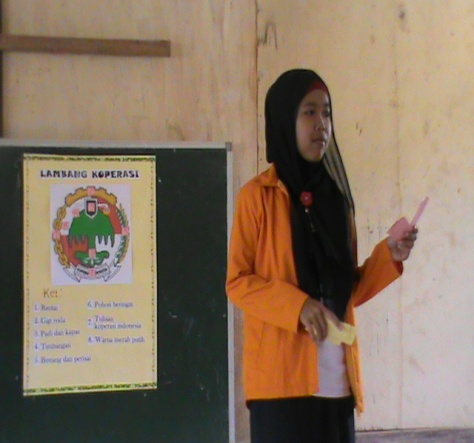 Guru membagikan kartu kepada kelompok pemegang kartu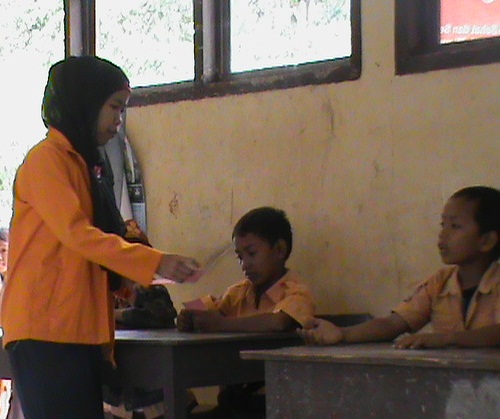 Murid mencari pasangan kartunya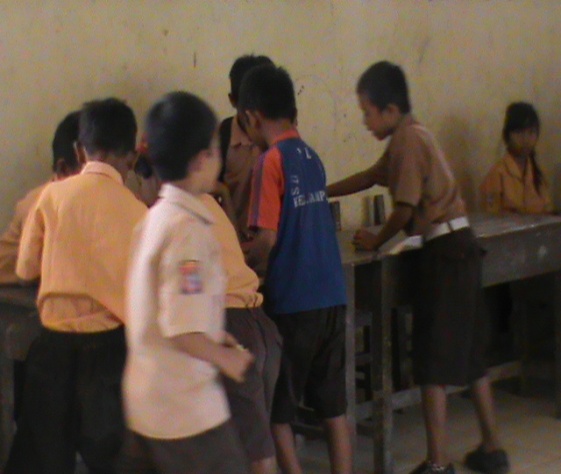 Murid mengerjakan LKS setelah menemukan pasangan kartunya 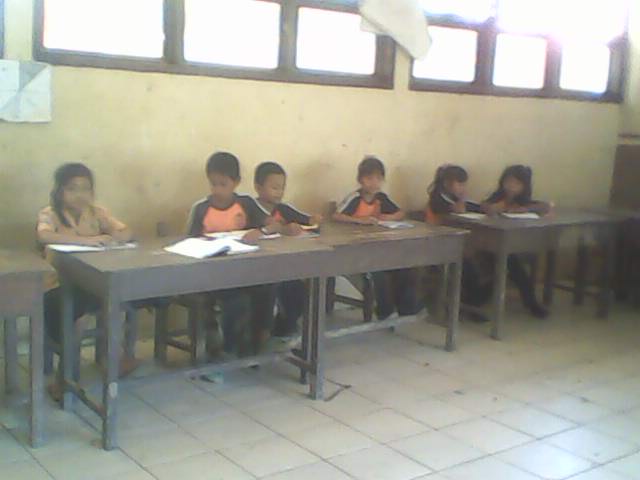 Kelompok pemegang kartu mengumpulkan LKS kepada kelompok penilai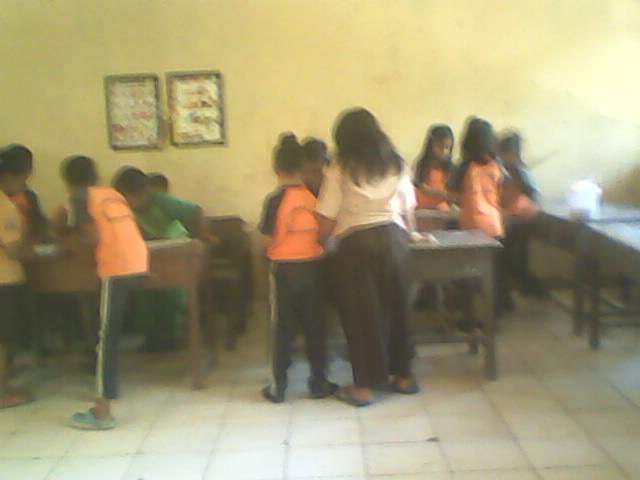 Kelompok penilai memeriksa kecocokan pasangan kartu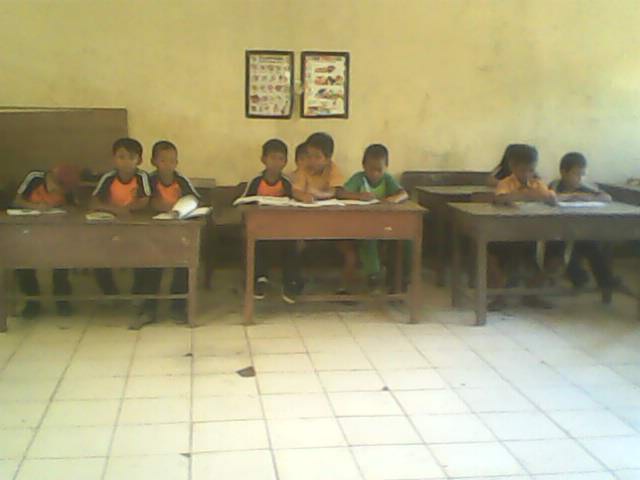 Setiap pasangan membacakan pasangan kartu mereka secara bergiliran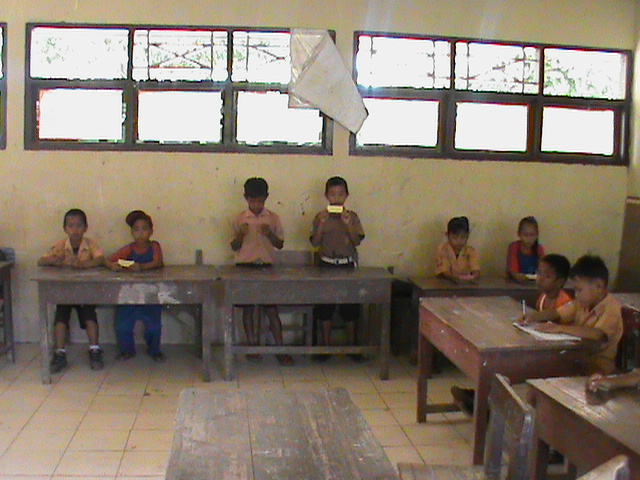 Murid mengerjakan tes akhir siklus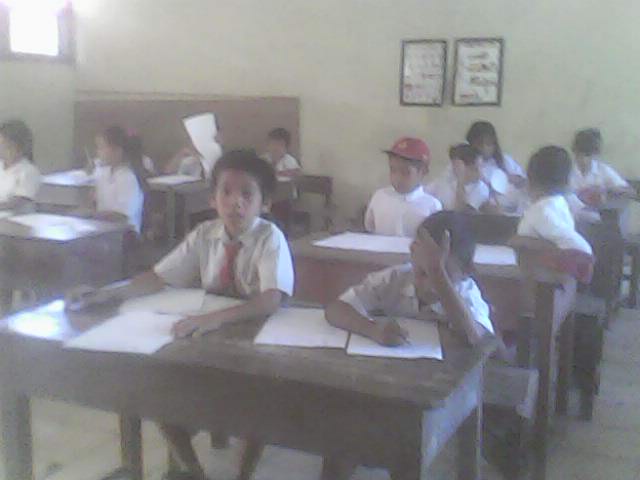 PERSURATAN